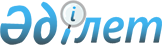 Об установлении размеров социальной помощи
					
			Утративший силу
			
			
		
					Решение Хобдинского районного маслихата Актюбинской области от 28 марта 2014 года № 142. Зарегистрировано Департаментом юстиции Актюбинской области 25 апреля 2014 года № 3848. Утратило силу решением маслихата Хобдинского района Актюбинской области от 2 июля 2016 года № 32      Сноска. Утратило силу решением маслихата Хобдинского района Актюбинской области от 02.07.2016 № 32.

      Примечание РЦПИ.

      В тексте документа сохранена пунктуация и орфография оригинала.

      В соответствии с пунктом 2-3 статьи 6 Закона Республики Казахстан от 23 января 2001 года "О местном государственном управлении и самоуправлении в Республике Казахстан", постановлением Правительства Республики Казахстан от 21 мая 2013 года "Об утверждении Типовых правил оказания социальной помощи, установления размеров и определения перечня отдельных категорий нуждающихся граждан", Хобдинский районный маслихат РЕШИЛ:

      1. Установить единые размеры социальной помощи к памятным датам и праздничным дням согласно приложению.

      2. Ежемесячно оказывать:

      1) участникам и инвалидам Великой Отечественной войны на оплату коммунальных услуг денежную социальную помощь в размере восемь тысяч тенге;

      2) детям инвалидам, обучающимся и воспитывающихся на дому, согласно списков, представленных государственным учреждением "Хобдинский районный отдел образования" денежную социалную помощь в размере три тысячи тенге;

      3) гражданам, страдающим онкологическими заболеваниями, ВИЧ-инфицированным и больным различной формой туберкулеза, по спискам медицинских учреждений на период амбулаторного лечения социальную помощь в размере десяти месячного расчетного показателя, но не более шести месяцев.

      Сноска. Пункт 2 с изменениями, внесенными решением Хобдинского районного маслихата Актюбинской области от 26.05.2015 № 204 (вводится в действие по истечении десяти календарных дней после дня его первого официального опубликования).

      3. Настоящее решение вводится в действие по истечении десяти календарных дней со дня его первого официального опубликования.

 Единые размеры социальной помощи к памятным датам и праздничным дням      Следующим категориям:

      участникам и инвалидам Великой Отечественной войны, ко Дню Победы – 9 Мая, в размере 100 тысяч тенге;

      лицам, приравненным по льготам и гарантиям к участникам Великой Отечественной войны, ко Дню Победы - 9 Мая, в размере 50 тысяч тенге;

      лицам, приравненным по льготам и гарантиям к инвалидам Великой Отечественной войны, ко Дню Победы - 9 Мая, в размере 50 тысяч тенге;

      другим категориям лиц, приравненным по льготам и гарантиям к участникам Великой Отечественной войны, ко Дню Победы - 9 Мая, в размере 30 тысяч тенге;

      лицам, трудившимся и проходившим воинскую службу в тылу, не менее 6 месяцев в период с 22 июня 1941 года по 9 мая 1945 года, получающим специальное государственное пособие, ко Дню Победы - 9 Мая, в размере 15 тысяч тенге;

      женам (мужьям) умерших участников Великой Отечественной войны, не признававшихся инвалидами, не вступившим в повторный брак, ко Дню Победы – 9 Мая, в размере 25 тысяч тенге;

      родителям и женам умерших воинов-афганцев, не вступившим в повторный брак, ко Дню Победы – 9 Мая, в размере 25 тысяч тенге;

      инвалидам, получающим государственные социальные пособия, ко ню инвалидов – второе воскресенье октября, в размере 30 тысяч тенге; 

      малообеспеченным семьям из числа получателей государственной адресной социальной помощи, воспитывающим детей до 18 лет, ко Дню защиты детей - 1 июня, в размере 20 тысяч тенге;

      В случае наличия права отдельных категории граждан на социальную помощь (в соответствии статуса) к различным памятным датам и праздничным дням, оказывается один вид социальной помощи (более высокий по размеру).

      Выплата сумм социальной помощи производится через отделения банков второго уровня Хобдинского района путем перечисления денежных средств на лицевые счета или карт счета получателей.


					© 2012. РГП на ПХВ «Институт законодательства и правовой информации Республики Казахстан» Министерства юстиции Республики Казахстан
				
      Председатель сессии
районного маслихата

Секретарьрайонного маслихата

      С.Мендыгарин

Л.Исмагамбетова

      СОГЛАСОВАНО:
Заместитель акима
Актюбинской области

С.НУРКАТОВА
Приложение к
решению маслихата
Хобдинского района
от 28 марта 2014 года 
№ 142